Van de diepsneeuw proeven? Absoluut!Serfaus-Fiss-Ladis speelt in de Champions League van de skigebieden mee voor de overwinning. Naast de 214 kilometer pistes vinden freeriders er twaalf officiële routes buiten de pistes. Vooral beginnende freeriders doen hier hun eerste ervaring op en kunnen zorgeloos genieten van de diepsneeuw en gebruik maken van de perfecte markeringen op de routes. Van de piste af en de diepsneeuw in – zeker en vast! 214 kilometer perfect aangelegde pistes. De kleinste, hoogstgelegen en op luchtkussens zwevende metro van de hele wereld. Familieskigebied met misschien wel het meest uitgebreide vrijetijdsaanbod van de Alpen. De grootste skischool voor kleuters in Oostenrijk. Serfaus-Fiss-Ladis voldoet aan tal van ski-superlatieven. Wat echter (nog) maar weinig mensen weten: ook naast de 460 hectare (!) aan pistes hebben de drie Tiroolse bergdorpen veel te bieden. Zoals de mogelijkheid om te proeven van het diepsneeuwskiën – en hier vooraf de juiste informatie over te krijgen. Op de website www.feelfree-sfl.at/en worden twaalf verschillende routes voorgesteld en beschreven. Veilig van de piste de diepsneeuw in Een tiental gondelbanen en bijna twintig stoeltjesliften brengen freeriders en off-piste skiërs naar het bergstation. De indeling van het terrein is hier heel eenvoudig: je volgt (zonder verder omhoog te lopen) de goed aangeduide skiroutes, totdat je weer op de piste aankomt. Ook op de pistekaarten zijn de skiroutes aangeduid. De diepsneeuw afdalingen van Serfaus-Fiss-Ladis kregen de welluidende namen Powder Nose of Old Sattel. Andere varianten zoals Pezidroute of Schuurpapierroute, klinken dan wel minder sexy, maar ze geven wel het gevoel van gewichtsloosheid in de witte sneeuw goed weer. Alles samen zijn er twaalf routes met verschillende afstanden, hellingen en omgevingen die de harten van alle freeriders sneller doen slaan. Daarenboven vind je een extra actieboost op de drie trails bij de Waldbahn. Tip: aan de Feel Free Info-Points in het skigebied kan iedereen altijd zien wat de staat van de freeride routes en het waarschuwingsniveau voor lawines is.  Plezier & Safety first: de top 3 van skiroutes rond Serfaus, Fiss en Ladis Zoals overal geldt ook in Serfaus-Fiss-Ladis: wie de piste verlaat, moet een complete veiligheidsuitrusting, bestaande uit een lawinepieper, sonde, schop, EHBO-pakket en uiteraard een helm bijhebben. En je moet ook weten hoe het te gebruiken! Oefening baart kunst. Wie van de poedersneeuw wil proeven maar weinig ervaring heeft, die kan beroep doen op de twaalf gemarkeerde freeride routes. Hier zijn onze aanbevelingen: beginnende diepsneeuwskiërs zijn dol op de Adlerroute. Deze loopt vanaf de top van de Zwölferkopf (2.596 m) parallel met de zwarte Adlerpiste naar Schöngampalm (1.882 m). Meer gevorderde freeriders vinden de gewichtsloze hemel op aarde op de Skyline. Deze korte en matig moeilijke diepsneeuwafdaling loopt bij de Speichersee onder de Schönjöchl (2.509 m) rechts van de Frommes afdaling en eindigt bij de Frommes Alp (1.700 m). Het absolute hoogtepunt voor ambitieuze diepsneeuwskiërs is en blijft de skiroute met de veelzeggende naam Kamikaze. Als een duikpiloot ga je bijna verticaal van de top van de Zwölferkopf (2.596 m) richting Möseralm (1.820 m). Als de Kamikaze skiroute na een lading verse sneeuw opnieuw geopend wordt, dan wordt hij ook wel de Deep-Powder-Dream van Serfaus-Fiss-Ladis genoemd! Meer persinformatie en gratis beeldmateriaal kan je terugvinden op ons portaal voor pers op www.hansmannpr.de/kunden/serfaus-fiss-ladis en www.serfaus-fiss-ladis.at/nl/Pers.Over Serfaus-Fiss-LadisTrouw aan het motto “Waar hartelijkheid thuis is!” staat de Tiroler vakantieregio Serfaus-Fiss-Ladis voor afwisseling en een 100% zorgeloze wintersportvakantie op topniveau. Het is een plek waar men zich goed voelt, waar alle gasten van een time-out genieten en zich vrij en zorgeloos kunnen ontspannen. Alleen, met twee of met het hele gezin. De bergen hebben in Serfaus-Fiss-Ladis immers niet enkel volwassenen iets te bieden, maar ook voor allerkleinsten. De drie historische bergdorpen liggen op een zonnig hoogplateau in het bovenste gedeelte van het Inntal in Tirol, omgeven door de karakteristieke bergtoppen van de Samnaun-berggroep en de Ötztaler Alpen. Op een hoogte tussen 1.200 en 2.828 meter boven de zeespiegel biedt de vakantieregio alle gasten de beste voorwaarden voor een veelzijdige wintervakantie als geen andere: Activiteiten voor wintersporters. Afwisseling voor het hele gezin. Avontuur voor actiehelden. Adembenemende vergezichten voor genieters. Buitengewone specialiteiten voor fijnproevers. Meer informatie op www.serfaus-fiss-ladis.at/nl.Voor meer informatie:Vanessa Lindner						Alexandra HanglHansmann PR 	Toeristenburo Serfaus-Fiss-LadisLipowskystraße 15 						Gänsackerweg 280336 München, Duitsland					6534 Serfaus-Fiss-Ladis, OostenrijkTel.: +49(0)89/3605499-12					Tel.: +43(0)5476/6239-72v.lindner@hansmannpr.de					a.hangl@serfaus-fiss-ladis.at www.hansmannpr.de						www.serfaus-fiss-ladis.at/nl Vind ons op:                            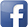 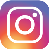 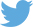 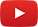 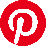 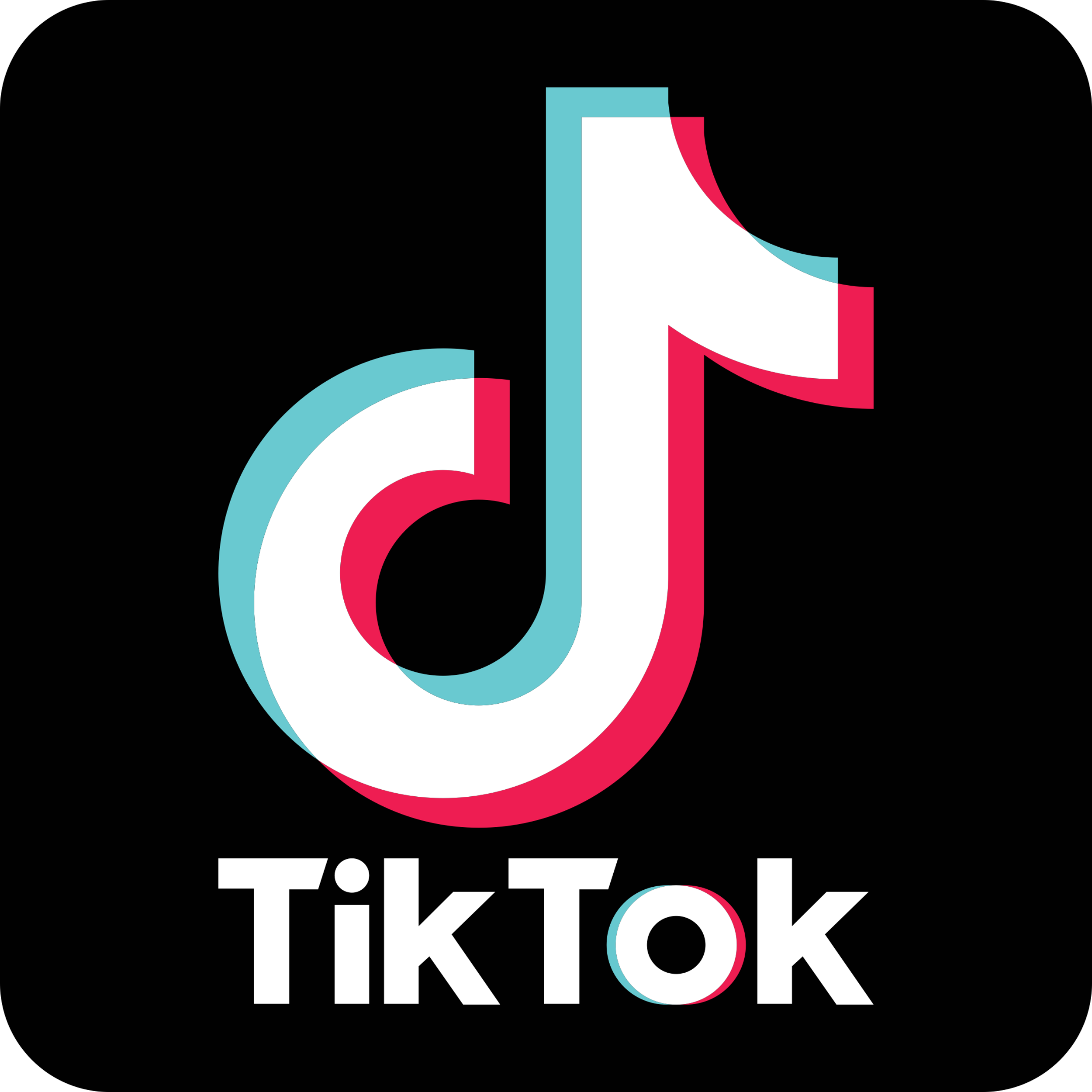 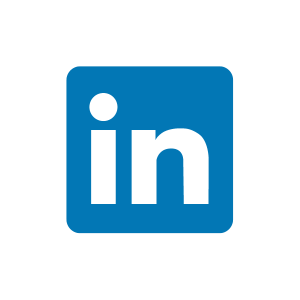 #serfausfissladis  #serfaus  #fiss  #ladis  #weilwirsgeniessen  #wearefamily  #winterlove